1.PIELIKUMSRojas novada domes 17.09.2019. lēmumam Nr.151“Par nekustamā īpašuma “Dravas”, Rojas novadā atsavināšanu un atkārtotas (ceturtās) izsoles noteikumu apstiprināšanu”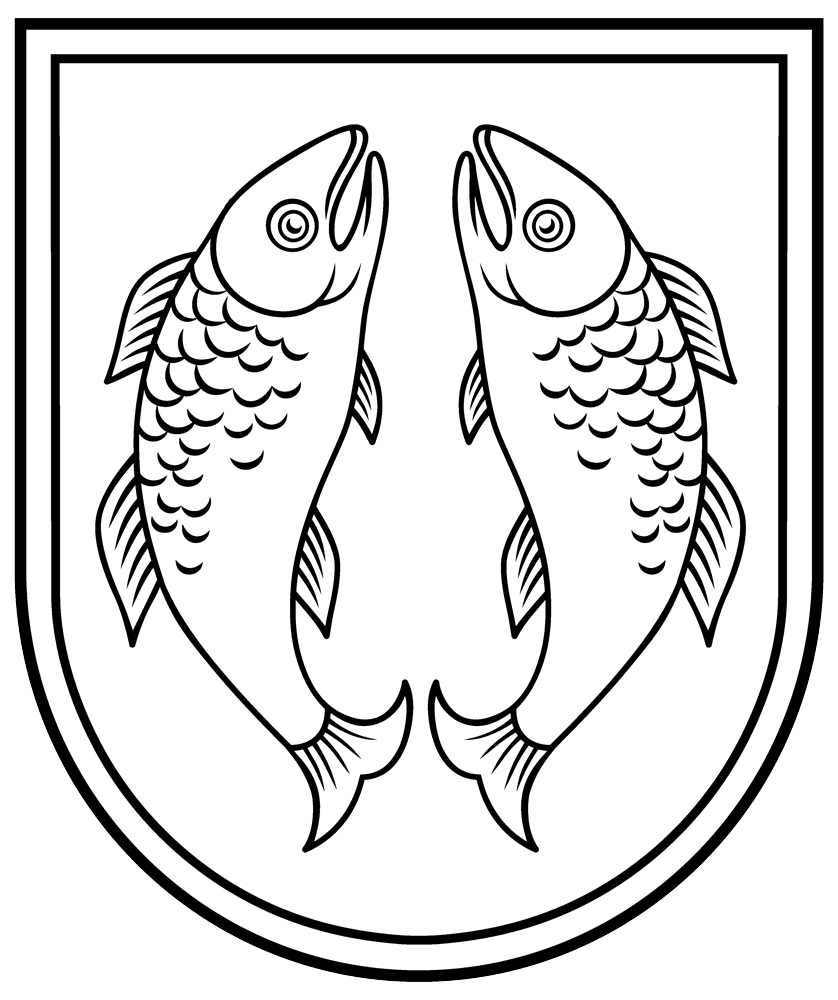 ROJAS NOVADA DOMEReģistrācijas Nr. 90002644930Zvejnieku iela 3, Roja, Rojas novads, Latvija, LV - 3264Tālrunis: +371 63232050, : +371 63232054, e - pasts: roja@roja.lvRojāApstiprinātsar Rojas novada domes2019. gada 17.septembrīsēdes lēmumu Nr.151( Nr.11)Atkārtotas (ceturtās) izsoles noteikumi pašvaldības nekustamā Īpašuma “Dravas”, Rojas novadā atsavināšanaiIzdoti saskaņā ar Publiskas personas mantas atsavināšanas likuma10. panta pirmo daļuInformācija par atsavināmo objektu.Atsavināmais objekts:Objekts sastāv no nekustamā īpašuma “Dravas”, Rojas novads, kadastra Nr. 8882 009 0540, kas sastāv no zemes vienības ar kadastra apzīmējumu 8882 009 0540 1,1000 ha platībā, un uz tā esošās dzīvojamās mājas, kūts un šķūni,  turpmāk tekstā – Objekts.Objekta reģistrācija Zemesgrāmatā.Objekts - nekustamais īpašums īpašuma “Dravas”, Rojas novads, kadastra Nr. 8882 009 0540, kas sastāv no zemes vienības ar kadastra apzīmējumu 8882 009 0540 1,1000 ha platībā, un uz tā esošās dzīvojamās mājas, kūts un šķūni, kas uz Rojas novada pašvaldības vārda ierakstīts Rojas novada zemesgrāmatas nodalījumā Nr.841. Objekta īss raksturojums.Nekustamais īpašums atrodas “Dravas”, Rojas novads, kadastra apzīmējums 8882 009 0540, atrodas ārpus ciema robežām, aptuveni 11 kilometru attālumā no Rojas centra, aptuveni 6 kilometru attālumā no jūras. Apkārtējā apbūve ir neliela – pretējā ceļa pusē ir kaimiņu īpašums, cita apbūve tuvumā nav. Apkārtējās apbūves kvalitāte vērtējama kā vidēja. Dzīvojamai mājai ir nepieciešama rekonstrukcija.Apgrūtinājumi – īpašumu šķērso elektrisko tīklu gaisvadu līnijas.Objekta pirmpirkuma tiesības.Pirmpirkuma tiesības uz atsavināmo objektu nav noteiktas.2.Objekta atsavināšanas nosacījumi.Atsavināmā objekta sastāvs.Tiek pārdots nekustamais īpašums “Dravas”, Rojas novads, kadastra Nr. 8882 009 0540, kas sastāv no zemes vienības ar kadastra apzīmējumu 8882 009 0540 1,1000 ha platībā un uz tā esošās dzīvojamās mājas, kūts un šķūni.Objekta nosacītā (sākuma) cena atkārtotai (ceturtajai) izsolei ir pazemināta par 60 procentiem no nosacītās cenas  – EUR 5600 (pieci tūkstoši seši simti eiro).Objekta atsavināšanas metode.Pārdošana atkārtotā (ceturtajā)  izsolē.Objekta atsavināšanas paņēmiens.Mutiska izsole ar augšupejošu soliObjekta atsavināšanas organizētājs.Rojas novada domes izsoles komisija (turpmāk tekstā – Komisija).Objekta izsoles sagatavošanas kārtība.Pēc noteikumu apstiprināšanas, vismaz četras nedēļas pirms izsoles laikrakstos „Latvijas Vēstnesis” un vietējā laikrakstā tiek publicēts sludinājums par izsoli.Personai, kurai ir pirmpirkuma tiesības saskaņā ar Publiskas personas mantas atsavināšanas likumu, tiek nosūtīts paziņojums par izsoli, norādot, ka šīs tiesības tā var izmantot tikai tad, ja to rakstveidā piesaka sludinājumā norādītajā termiņā.Ja sludinājumā norādītajā termiņā no personas, kurai ir pirmpirkuma tiesības, ir saņemts pieteikums, izsoli nerīko un ar šo personu slēdz pirkuma līgumu par brīvo (sākuma) cenu. Ja pieteikumu par Objekta pirkšanu noteiktajā termiņā iesniegušas vairākas personas, kurām ir pirmpirkuma tiesības, tiek rīkota izsole starp šīm personām.Ja izsludinātajā termiņā persona, kurai ir pirmpirkuma tiesības, nav iesniegusi pieteikumu par Objekta pirkšanu vai iesniegusi atteikumu, notiek izsole. Šajā gadījumā minētā persona ir tiesīga iegādāties Objektu izsolē vispārējā kārtībā, arī tajā gadījumā, ja tiek rīkota atkārtota izsole.Gadījumā, ja uz izsoli reģistrējies tikai viens izsoles dalībnieks, kuram nav pirmpirkuma tiesības Publiskas personas mantas atsavināšanas likuma 4.panta 4.daļas izpratnē, Objektu pārdod vienīgajam reģistrētajam izsoles dalībniekam par izsoles sākuma cenu, kas ir paaugstināta vismaz par vienu soli saskaņā ar šo noteikumu 4.7.punktu.Izsoles dalībnieki, to reģistrācijas kārtība.Izsoles dalībnieki, to tiesības un pienākumi.Par izsoles dalībnieku var būt jebkura fiziska vai juridiska persona, kurai ir tiesības iegūt Latvijas Republikas nekustamo īpašumu.Izsoles dalībniekiem, kuri vēlas reģistrēties, ir jāiesniedz šādi dokumenti:Juridiskajām personām:Pašvaldībai adresēts pieteikums par piedalīšanos izsolē ar apliecinājumu pirkt Objektu saskaņā ar šiem izsoles noteikumiem;juridiskās personas pārvaldes institūcijas lēmums par nekustamā īpašuma iegādi;apliecināta reģistrācijas apliecības kopija;apliecināta statūtu kopija;Latvijas Republikas Uzņēmumu reģistra vai attiecīgā valsts reģistra izziņa par attiecīgo juridisko personu, kas izsniegta ne agrāk par sešām nedēļām pirms tās iesniegšanas;drošības naudas samaksas apliecinošs dokuments;konta numurs, uz kuru pārskaitīt iemaksāto drošības naudu, ja nav nosolīts pārdodamais objekts;pilnvara pārstāvēt juridisko personu izsolē (uzrādot pasi).Fiziskajām personām:Pašvaldībai adresēts pieteikums par piedalīšanos izsolē ar apliecinājumu pirkt Objektu saskaņā ar šiem izsoles noteikumiem;pases dati (norādot pilsonību), dzīves vietas adrese un tālruņa numurs;drošības naudas samaksas apliecinošs dokuments;konta numurs, uz kuru pārskaitīt iemaksāto drošības naudu, ja nav nosolīts pārdodamais objekts;notariāli apliecināta pilnvara pārstāvēt citu fizisku personu izsolē (uzrādot pasi).Izsoles dalībnieks netiek reģistrēts, ja:nav vēl iestājies vai ir jau beidzies izsoles dalībnieku reģistrācijas termiņš;sludinājumā norādītajā dalībnieku reģistrācijas vietā nav iesniegti visi šo noteikumu 3.1.2. punktā minētie dokumenti.Izsoles dalībniekiem jāpārskaita drošības nauda Rojas novada domes (turpmāk tekstā – Pašvaldības) A/S „SWEDBANK” kontā: LV95HABA0551022109166 drošības nauda 10% apmērā, kas sastāda EUR 560 (pieci simti sešdesmit eiro) apmērā no Objekta nosacītās cenas ar atzīmi „Nekustamā īpašuma “Dravas”, Rojas novadā,  izsoles drošības nauda” un izsoles reģistrācijas maksa (reģistrācijas maksā ietilpst maksa par izsoles noteikumiem un materiāliem) EUR 30,00 (trīsdesmit euro un 00 centi). Ja pretendents nav iemaksājis drošības naudu un izsoles reģistrācijas maksu, pie izsoles netiek pielaists.Izsoles dalībniekiem ir tiesības iepazīties ar Objekta izsoles noteikumiem, kā arī ar tehniskajiem rādītājiem, kuri raksturo pārdodamo Objektu un ir Izsoles rīkotāja rīcībā. Šo informāciju izsoles dalībniekiem sniedz Izsoles rīkotājs vai tā nozīmēts pārstāvis.Reģistrētam izsoles dalībniekam (uzrādot pasi) tiek izsniegta reģistrācijas apliecība, kurā ir šāda informācija:dalībnieka kārtas numurs;fiziskās personas vārds, uzvārds, personas kods vai juridiskās personas nosaukums, reģistrācijas numurs;izsoles dalībnieka pilnvarotās personas vārds, uzvārds, personas kods;izsoles vieta un laiks;izsolāmais Objekts un tā nosacītā cena;atzīme par drošības naudas iemaksu;izsniegšanas datums, laiks un iesniedzēja paraksts.Izsoles dalībniekus reģistrē uzskaites žurnālā, norādot šādas ziņas:izsolāmais Objekts, izsoles vieta un laiks;dalībnieka reģistrācijas numurs un datums;izsoles dalībnieka vārds, uzvārds, personas kods vai juridiskās personas nosaukums, reģistrācijas numurs;juridiskās vai fiziskās personas adrese;izsoles dalībnieka pilnvarotās personas pases dati, personas kods, tālruņa numurs;atzīmes par katra 3.1.2. punktā minētā dokumenta saņemšanu;fiziskās personas vai tās pilnvarotā pārstāvja vai juridiskās personas pilnvarotā pārstāvja paraksts, kas apliecina ierakstu pareizību un izsoles noteikumu saņemšanu.Izsoles dalībnieku reģistrācija notiek līdz sludinājumā norādītajam termiņam.Izsoles rīkotājs nav tiesīgs līdz izsoles sākumam iepazīstināt fiziskās un juridiskās personas ar informāciju par izsoles dalībniekiem.Starp izsoles dalībniekiem aizliegta vienošanās, kas varētu ietekmēt izsoles rezultātus un gaitu.Izsoles norise.Izsole notiks domes zālē, Zvejnieku ielā 3, Rojā, 2019.gada 1. novembrī, plkst. 12ºº.Izsoli vada izsoles komisijas norīkota persona – izsoles vadītājs.Izsoles dalībnieks pie ieejas izsoles telpās uzrāda reģistrācijas apliecību, uz kuras pamata viņam tiek izsniegta reģistrācijas kartīte. Reģistrācijas kartītes numurs atbilst uzskaites žurnālā un reģistrācijas apliecībā ierakstītajām izsoles dalībnieka kārtas numuram.Uzsākot izsoli, izsoles vadītājs pārliecinās vai ir ieradušies visi reģistrētie izsoles dalībnieki. Ja izsoles vadītājs konstatē, ka uz izsoli nav ieradušies visi reģistrētie izsoles dalībnieki, izsole netiek uzsākta līdz brīdim, kad ir ieradušies visi reģistrētie izsoles dalībnieki, bet ne ilgāk kā līdz 30 minūtēm no iepriekš izsludinātā izsoles sākuma, ja, izvērtējot faktiskos apstākļus, izsoles komisija nepieņem citu lēmumu.Pēc tam, kad izsoles vadītājs ir uzsācis izsoli, izsoles dalībnieks, kurš nav ieradies noteiktajā laikā, skaitās izsolē nepiedalījies.Izsoles vadītājs atklāj izsoli, raksturo pārdodamo Objektu un paziņo izsolāmā Objekta sākuma cenu, kā arī summu, par kādu sākuma cena tiek paaugstināta ar katru nākamo solījumu.Pārsolīšanas summa jeb solis – EUR 50,00 (piecdesmit eiro un 00 centi). Izsoles vadītājam nav tiesības koriģēt cenas paaugstinājumu.Izsoles dalībnieki solīšanas procesā paceļ reģistrācijas kartīti ar numuru. Izsoles vadītājs paziņo pirmā solītāja reģistrācijas numuru un piedāvāto cenu. Ja neviens no mutiskās izsoles dalībniekiem vairs nepārsola augstāko nosolīto cenu, izsoles vadītājs trīs reizes atkārto visaugstāk nosolīto cenu un fiksē to ar āmura piesitienu. Pēdējais āmura piesitiens aizstāj izsolītāja paziņojumu par to, ka viņš pieņēmis vairāksolījumu, un šis āmura piesitiens noslēdz pārdošanu.Par izsoles norisi tiek sastādīts protokols, kurā tiek norādīta solīšanas gaita un katra izsoles dalībnieka pēdējā nosolītā cena. Katrs izsoles dalībnieks ar savu parakstu protokolā apliecina norādītās cenas atbilstību viņa pēdējai nosolītajai cenai.Izsoles dalībnieks, kurš piedāvājis visaugstāko cenu, pēc nosolīšanas nekavējoties ar savu parakstu protokolā apliecina tajā norādītās cenas atbilstību nosolītajai cenai. Ja izsoles dalībnieks, kurš nosolījis Objektu, neparakstās protokolā, tiek uzskatīts, ka viņš atteicies no nosolītā Objekta. Pēc izsoles komisijas lēmuma viņš tiek svītrots no izsoles dalībnieku saraksta un viņam netiek atmaksāta drošības nauda. Šajā gadījumā par Objekta nosolītāju tiek uzskatīts izsoles dalībnieks, kurš nosolījis nākošo visaugstāko cenu un viņam tiek piedāvāts protokolā apliecināt ar savu parakstu piekrišanu slēgt pirkuma līgumu.Izsoles dalībniekiem, kas nav nosolījuši pārdodamo Objektu, septiņu dienu laikā pēc attiecīga iesnieguma saņemšanas tiek atmaksāta drošības nauda.Ja Objekta nosolītājs atsakās parakstīt pirkuma līgumu, viņš zaudē tiesības uz nosolīto Objektu. Drošības nauda šādam dalībniekam netiek atmaksāta. Tādā gadījumā tiek izziņota atkārtota izsole.Izsoles protokola un rezultātu apstiprināšana.Izsoles komisija apstiprina izsoles protokolu 7 dienu laikā pēc izsoles.Izsoles rezultātus apstiprina Rojas novada dome, kurai var iesniegt sūdzības par izsoles rīkotāja (izsoles komisijas), kā arī izsoles vadītāja darbībām.Izsoles rezultāti tiek apstiprināti tuvākajā Rojas novada domes sēdē pēc visu maksājumu par Objekta pirkšanu nokārtošanas.Nenotikušās izsoles.Ja neviens pircējs nav pārsolījis izsoles sākumcenu vai arī nosolītājs nav samaksājis brīvo (sākuma) cenu, izsole ar augšupejošu soli atzīstama par nenotikušu. Pēc nesekmīgās izsoles Rojas novada dome var veikt atkārtotu novērtēšanu, noteikt citu Publiskas personas mantas atsavināšanas likumā paredzēto atsavināšanas veidu vai atcelt lēmumu par nodošanu atsavināšanai.Norēķini par nosolīto Objektu, maksāšanas līdzekļi un kārtība.Izsoles dalībnieks, kas atzīts par Objekta nosolītāju, personīgi vai ar pilnvarotās personas starpniecību 7 dienu laikā saņem izziņu norēķinam par izsolē iegūto Objektu.Maksājumus par nosolīto Objektu 100% (procentu) apmērā pircējs veic EUR (eiro).Izsoles dalībniekam, kurš nosolījis augstāko cenu, divu nedēļu laikā no izsoles dienas pilnībā jānorēķinās par nosolīto objektu. Visi norēķini tiek veikti ar pārskaitījumu Pašvaldības A/S „SWEDBANK” kontā:   LV95HABA0551022109166 ar atzīmi „Nekustamā īpašuma “Dravas”, Rojas novadā,  izsole”.Dome ar izsoles dalībnieku, kurš nosolījis Objektu un veicis visus maksājumus, vai pirmo iemaksu – atbilstoši šiem izsoles noteikumiem, par Objekta pirkšanu, pēc izsoles rezultātu apstiprināšanas noslēdz Objekta pirkuma līgumu.Ja Objektu nosolījušais izsoles dalībnieks 7.3.punktā noteiktajā termiņā nav norēķinājies par Objektu šajos noteikumos minētajā kārtībā, viņš zaudē tiesības uz nosolīto Objektu. Drošības nauda attiecīgajam dalībniekam netiek atmaksāta.Ja nosolītājs noteiktajā laikā nav samaksājis nosolīto cenu, par to informē izsoles dalībnieku, kurš nosolījis nākamo augstāko cenu, un šim izsoles dalībniekam ir tiesības divu nedēļu laikā no paziņojuma saņemšanas dienas paziņot izsoles rīkotājam par Objekta pirkšanu par paša nosolīto augstāko cenu. Vienlaicīgi ar paziņojuma iesniegšanu par Objekta pirkšanu jāveic pilns norēķins par Objektu.Gadījumi, kuros iespējama termiņu pagarināšana.Nav paredzēti.Domes priekšsēdētāja                                                E.Kārkliņa